                   SPRAWOZDANIE Z PRZEDSTAWIENIAPT.„KOLOROWA WIELKANOC”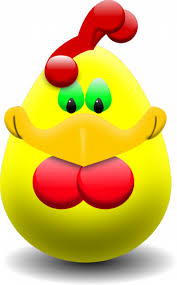 Z okazji zbliżających się Świąt Wielkanocnych dzieci  z grup 0f i 0h przygotowały przedstawienie pt. „Kolorowa Wielkanoc”  pod kierunkiem Pani Sylwii Burszczan i Alicji Michalczuk, wprowadzając wszystkich w świąteczną atmosferę. Celem przedstawienia było przybliżenie zwyczajów i tradycji wielkanocnych. W przygotowania zaangażowali się rodzice, przynosząc pyszne, domowe wypieki: baby i mazurki wielkanocne. Mali aktorzy zaprezentowali wiersze i piosenki  związane ze Świętami Wielkiej Nocy. Dzieci ubrane były kolorowo, wiosennie, a niektórzy w piękne stroje wykonane przez nauczycielki. Na przedstawienie zaproszono Panią Dyrektor Elżbietę Kozłowską i Panią Dyrektor Danutę Chmielewską. Po inscenizacji wszyscy goście oraz mali artyści zostali zaproszeni na słodki poczęstunek. Następnie wszyscy wzięli udział w warsztatach wielkanocnych. Program warsztatów obejmował artystyczne zdobienie jajek styropianowych.  Mając do dyspozycji różnorodność materiałów m.in.: kolorowy ryż, siemię lniane, kasza jaglana, wstążki, wykałaczki, klej itp.  Uczestnicy stworzyli własnoręcznie piękne ozdoby. Możliwość wspólnej pracy poprzez twórczość artystyczną sprawiły dużo radości i dzieciom i rodzicom.Opracowały:Alicja MichalczukSylwia Burszczan